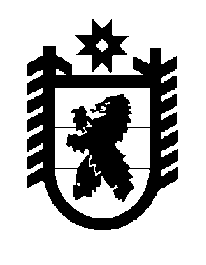 Российская Федерация Республика Карелия    ПРАВИТЕЛЬСТВО РЕСПУБЛИКИ КАРЕЛИЯРАСПОРЯЖЕНИЕ                                от  13 января 2016 года № 3р-Пг. Петрозаводск Рассмотрев предложение Государственного комитета Республики Карелия по управлению государственным имуществом и организации закупок, учитывая постановление администрации Муезерского муниципального района от 29 октября 2015 года № 337 «Об утверждении Перечня объектов государственного имущества Республики Карелия, предлагаемых для передачи в муниципальную собственность Муезерского муниципального района», в соответствии с Законом Республики Карелия от 2 октября 1995 года № 78-ЗРК «О порядке передачи объектов государственной собственности Республики Карелия в муниципальную собственность» передать в муниципальную собственность Муезерского муниципального района от государственного бюджетного образовательного учреждения  Республики Карелия для детей, нуждающихся в психолого-педагогической и медико-социальной помощи «Центр диагностики и консультирования» государственное имущество Республики Карелия согласно приложению к настоящему распоряжению.            ГлаваРеспублики  Карелия                                                             А.П. ХудилайненПЕРЕЧЕНЬгосударственного имущества  Республики Карелия,передаваемого в муниципальную собственностьМуезерского муниципального района___________Приложение к распоряжению Правительства Республики Карелия от 13 января 2016 года № 3р-П№п/пНаименование  имуществаКоличество,штукОбщая стоимость, рублей1.Ноутбук Lenovo IdeaPad B590 15.6” 1366х768, Intel Celeron 1005M  1.9GHz, 2Gb, 500Gb,  DVD-RW,  WiFi, Cam, Win8, черный/  принтер Canon LBP-6020,серийный номер WB14361475NCYA119611118527,772.Диагностический комплект Семаго19587,503.Психолого-педагогическая диагностика познавательного развития детей раннего возраста 2-3 лет (методика Е.А. Стребе-левой)111100,00Итого39215,27